МІНІСТЕРСТВО ОХОРОНИ ЗДОРОВ'Я УКРАЇНИ  ХАРКІВСЬКИЙ НАЦІОНАЛЬНИЙ МЕДИЧНИЙ УНІВЕРСИТЕТКАФЕДРА ФАРМАКОЛОГІЇ ТА МЕДИЧНОЇ РЕЦЕПТУРИМАТЕРІАЛИІ науково-практичної інтернет-конференціїз міжнародною участю на тему «Сучасні аспекти досягнень фундаментальних та прикладних медико-біологічних напрямків медичної та фармацевтичної освіти та науки», яка  присвячена до 90-ї річниці з дня народження видатного фармаколога, професора Киричок Людмили ТрохимівниХарків,  17.11.2022УДК 378:61:001(082) ХНМУЗатверджено вченою радою ХНМУ.Протокол № 8 від 27.10.2022 р.Редакційна колегіяВ.В.  М’ясоєдов , Т.І. Єрмоленко, Г.О. Сирова, І.П. Мещерякова, О.М. ШаповалСучасні аспекти досягнень фундаментальних та прикладних медико-біологічних   напрямків медичної та фармацевтичної освіти та науки: матеріали І науково-практичної інтернет-конференції з міжнародною участю, яка  присвячена до 90-ї річниці з дня народження професора Л.Т.Киричок (ХНМУ, Харків, 17 листопада 2022 р.) / Міністерство охорони здоров'я України, Харк. нац.мед. унт. – Харків : ХНМУ, 2022. – 472 с.Матеріали, наведені у збірнику, висвітлюють сучасні напрямки та шляхи підвищення якості медичної та фармацевтичної освіти, результати фундаментальних та прикладних наукових досліджень потенційних та нових лікарських засобів,  інноваційні підходи  підвищення якості фармакотерапії з позиції доказової медицини та управлінські, економічні та організаційні аспекти охорони здоров’я.Збірник розрахований на науковців медичної галузі.УДК 378:61:001(082) ХНМУ© Харківський національний медичний університет, 2022Секція 1. Сучасні напрямки та шляхи підвищення якості медичної та фармацевтичної освітиДЕЯКІ ОСОБЛИВОСТІ ВИКЛАДАННЯ АКУШЕРСТВА ТА ГІНЕКОЛОГІЇ В УМОВАХ ВІЙНИЛазуренко В.В., Старкова І.В.Харківський національний медичний університет, місто ХарківУкраїнаiv.starkova@knmu.edu.uaСкладний етап, в якому знаходиться Україна, а саме – війна, призводить до того, що кожний мешканець нашої держави мобілізує усі свої знання та вміння, щоб діяти на користь Державі. Не залишилися у стороні й співробітники Харківського національного медичного університету, а саме кафедри акушерства та гінекології №2.Клінічні дисципліни, що викладаються на старших курсах, потребують ретельного вивчення багатьох питань, які безпосередньо стосуються практичної діяльності, основні з яких охоплюють діагностику, диференційну діагностику та сучасні напрямки лікування патологічних станів. У зв'язку з вищевикладеним перед кожним викладачем постає завдання представити свою дисципліну в максимально розгорнутому стані, щоб в умовах війни й при використанні обмежених ресурсів, майбутній лікар отримав сучасні знання та міг вільно інтегруватися в практичну діяльність. Особливу увагу під час навчання в медичному виші приділяють акушерству та гінекології.Мета роботи – показати, як на кафедрі акушерства та гінекології №2 було модифіковано навчання студентів з метою якісного опанування дисципліни.Нами запропоновано виконування індивідуальних завдань у вигляді створення коротких доповідей стосовно того або іншого складного запитання теми. Протягом курсу кожен студент повинен долучитися до цього виду роботи, який дозволить вдосконалити свої навички у роботі з літературними джерелами, також відчути власні сили в формуванні знань з дисципліни.Клінічні кейси, що входять у склад кожного розділу, ми також індивідуалізували та надавали у вигляді завдань для підготовки. Перевірку виконаної роботи здійснювали під час заняття з виявленням помилок, які знаходили інші студенти академічної групи.Представлена методика навчання створювала під час практичного заняття всебічне залучення, коли ніхто не залишався у стороні й активно приєднувався до дискусій, занурюючись у тему.Таким чином, модифікація викладання акушерства та гінекології на кафедрі дозволяє в умовах воєнного стану та обмежених ресурсів не тільки якісно викладати дисципліну, а ще й сприяти її опануванню студентами. Теперішнє проведення занять акцентує увагу на персональному підході до кожного студента у вигляді надання саме індивідуальних домашніх завдань.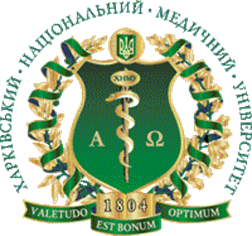 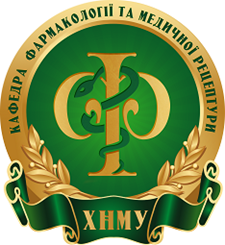 